附件2行政处罚案件统计报表行政处罚案件统计报表行政处罚案件统计报表行政处罚案件统计报表行政处罚案件统计报表行政处罚案件统计报表行政处罚案件统计报表行政处罚案件统计报表行政处罚案件统计报表行政处罚案件统计报表行政处罚案件统计报表行政处罚案件统计报表行政处罚案件统计报表行政处罚案件统计报表行政处罚案件统计报表行政处罚案件统计报表行政处罚案件统计报表行政处罚案件统计报表行政处罚案件统计报表行政处罚案件统计报表行政处罚案件统计报表行政处罚案件统计报表行政处罚案件统计报表行政处罚案件统计报表行政处罚案件统计报表行政处罚案件统计报表行政处罚案件统计报表行政处罚案件统计报表行政处罚案件统计报表行政处罚案件统计报表行政处罚案件统计报表行政处罚案件统计报表行政处罚案件统计报表行政处罚案件统计报表行政处罚案件统计报表行政处罚案件统计报表行政处罚案件统计报表行政处罚案件统计报表填表单位（盖章）：龙游县烟草专卖局填表单位（盖章）：龙游县烟草专卖局填表单位（盖章）：龙游县烟草专卖局填表单位（盖章）：龙游县烟草专卖局填表单位（盖章）：龙游县烟草专卖局填表单位（盖章）：龙游县烟草专卖局填表单位（盖章）：龙游县烟草专卖局填表单位（盖章）：龙游县烟草专卖局填表单位（盖章）：龙游县烟草专卖局单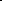 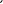 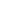 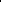 位名称承办案件总数（件）办结案件总数︵件︶简易程序案件总数（件）一般程序行政处罚情况(件)一般程序行政处罚情况(件)一般程序行政处罚情况(件)一般程序行政处罚情况(件)一般程序行政处罚情况(件)一般程序行政处罚情况(件)一般程序行政处罚情况(件)一般程序行政处罚情况(件)一般程序行政处罚情况(件)一般程序行政处罚情况(件)一般程序行政处罚情况(件)一般程序行政处罚情况(件)一般程序行政处罚情况(件)一般程序行政处罚情况(件)一般程序行政处罚情况(件)一般程序行政处罚情况(件)听证案件数（件）重大处罚案件数(件)重大处罚案件数(件)行政救济情况(件)行政救济情况(件)行政救济情况(件)行政救济情况(件)行政救济情况(件)行政救济情况(件)行政救济情况(件)行政救济情况(件)行政救济情况(件)行政救济情况(件)行政救济情况(件)行政救济情况(件)国家赔偿
情况(件)国家赔偿
情况(件)国家赔偿
情况(件)单位名称承办案件总数（件）办结案件总数︵件︶简易程序案件总数（件）一般程序案件总数（件）结果公开数（件）其中其中其中其中其中其中其中其中其中其中其中其中其中其中听证案件数（件）重大处罚案件数(件)重大处罚案件数(件)行政救济情况(件)行政救济情况(件)行政救济情况(件)行政救济情况(件)行政救济情况(件)行政救济情况(件)行政救济情况(件)行政救济情况(件)行政救济情况(件)行政救济情况(件)行政救济情况(件)行政救济情况(件)国家赔偿
情况(件)国家赔偿
情况(件)国家赔偿
情况(件)单位名称承办案件总数（件）办结案件总数︵件︶简易程序案件总数（件）一般程序案件总数（件）结果公开数（件）警告通报批评罚款没收违法所得没收非法财物暂扣许可证件降低资质等级吊销许可证件限制开展生产经营活动责令停产停业责令关闭限制从业行政拘留︵人︶其他举行听证案件总数（件）重大处罚案件总数（件）法制审核案件数（件）行政复议行政复议行政复议行政复议行政复议行政复议行政诉讼行政诉讼行政诉讼行政诉讼行政诉讼行政诉讼申请数决定赔偿数赔偿金额︵元︶单位名称承办案件总数（件）办结案件总数︵件︶简易程序案件总数（件）一般程序案件总数（件）结果公开数（件）警告通报批评罚款没收违法所得没收非法财物暂扣许可证件降低资质等级吊销许可证件限制开展生产经营活动责令停产停业责令关闭限制从业行政拘留︵人︶其他举行听证案件总数（件）重大处罚案件总数（件）法制审核案件数（件）申请行政复议总数其中其中其中其中其中提起行政诉讼总数其中其中其中其中其中申请数决定赔偿数赔偿金额︵元︶单位名称承办案件总数（件）办结案件总数︵件︶简易程序案件总数（件）一般程序案件总数（件）结果公开数（件）警告通报批评罚款没收违法所得没收非法财物暂扣许可证件降低资质等级吊销许可证件限制开展生产经营活动责令停产停业责令关闭限制从业行政拘留︵人︶其他举行听证案件总数（件）重大处罚案件总数（件）法制审核案件数（件）申请行政复议总数维持原处罚决定变更原处罚决定撤销原处罚决定撤回申请审理中提起行政诉讼总数维持原处罚决定变更原处罚决定撤销原处罚决定撤诉审理中单位名称承办案件总数（件）办结案件总数︵件︶简易程序案件总数（件）一般程序案件总数（件）结果公开数（件）警告通报批评罚款没收违法所得没收非法财物暂扣许可证件降低资质等级吊销许可证件限制开展生产经营活动责令停产停业责令关闭限制从业行政拘留︵人︶其他举行听证案件总数（件）重大处罚案件总数（件）法制审核案件数（件）申请行政复议总数维持原处罚决定变更原处罚决定撤销原处罚决定撤回申请审理中提起行政诉讼总数维持原处罚决定变更原处罚决定撤销原处罚决定撤诉审理中龙游县烟草专卖局1069010808000781820050000000000000填表人：   傅少杰                                      复核人：     周晓春                         联系电话：填表人：   傅少杰                                      复核人：     周晓春                         联系电话：填表人：   傅少杰                                      复核人：     周晓春                         联系电话：填表人：   傅少杰                                      复核人：     周晓春                         联系电话：填表人：   傅少杰                                      复核人：     周晓春                         联系电话：填表人：   傅少杰                                      复核人：     周晓春                         联系电话：填表人：   傅少杰                                      复核人：     周晓春                         联系电话：填表人：   傅少杰                                      复核人：     周晓春                         联系电话：填表人：   傅少杰                                      复核人：     周晓春                         联系电话：填表人：   傅少杰                                      复核人：     周晓春                         联系电话：填表人：   傅少杰                                      复核人：     周晓春                         联系电话：填表人：   傅少杰                                      复核人：     周晓春                         联系电话：填表人：   傅少杰                                      复核人：     周晓春                         联系电话：填表人：   傅少杰                                      复核人：     周晓春                         联系电话：填表人：   傅少杰                                      复核人：     周晓春                         联系电话：填表人：   傅少杰                                      复核人：     周晓春                         联系电话：填表人：   傅少杰                                      复核人：     周晓春                         联系电话：填表人：   傅少杰                                      复核人：     周晓春                         联系电话：填表人：   傅少杰                                      复核人：     周晓春                         联系电话：填表人：   傅少杰                                      复核人：     周晓春                         联系电话：填表人：   傅少杰                                      复核人：     周晓春                         联系电话：填表人：   傅少杰                                      复核人：     周晓春                         联系电话：填表人：   傅少杰                                      复核人：     周晓春                         联系电话：填表人：   傅少杰                                      复核人：     周晓春                         联系电话：填表人：   傅少杰                                      复核人：     周晓春                         联系电话：填表人：   傅少杰                                      复核人：     周晓春                         联系电话：填表人：   傅少杰                                      复核人：     周晓春                         联系电话：填表人：   傅少杰                                      复核人：     周晓春                         联系电话：填表人：   傅少杰                                      复核人：     周晓春                         联系电话：填表人：   傅少杰                                      复核人：     周晓春                         联系电话：填表人：   傅少杰                                      复核人：     周晓春                         联系电话：填表人：   傅少杰                                      复核人：     周晓春                         联系电话：填表人：   傅少杰                                      复核人：     周晓春                         联系电话：填表人：   傅少杰                                      复核人：     周晓春                         联系电话：填表人：   傅少杰                                      复核人：     周晓春                         联系电话：填表人：   傅少杰                                      复核人：     周晓春                         联系电话：填表人：   傅少杰                                      复核人：     周晓春                         联系电话：填表人：   傅少杰                                      复核人：     周晓春                         联系电话：填报说明:1.统计时间：2023年1月1日-2023年12月31日。
2.承办案件数：是指统计年度中所立案的案件总数。
3.办结案件数：是指统计年度中已经作出行政处罚决定的案件。
4.一般程序行政处罚情况：
（1）按办结案件实际适用行政处罚种类情况以件统计（以处罚决定书为准）；
（2）结果公开数：是指在浙江省政务服务网上公开的案件数;
（3）其中没收违法所得、没收非法财物也是按适用该项处罚的案件以件统计（不是财物额）；
（4）鉴于一个案件可能同时适用两种或两种以上行政处罚种类，故八项处罚情况总和应等于或大于办结案件数。
5.行政救济情况：
（1）行政复议：以统计年度实际立案的行政复议案件为准（不予受理的不计入），并根据复议案件审理情况分别计入维持、变更、撤销、在审理中、撤回申请，五项总和应等于复议申请数;
（2）行政诉讼：以统计年度实际立案的行政诉讼案件为准（不予受理的不计入），并根据诉讼案件审理情况分别计入维持、变更（含责令重作）、撤销、撤诉、审理中，五项总和应等于提起行政诉讼总数。填报说明:1.统计时间：2023年1月1日-2023年12月31日。
2.承办案件数：是指统计年度中所立案的案件总数。
3.办结案件数：是指统计年度中已经作出行政处罚决定的案件。
4.一般程序行政处罚情况：
（1）按办结案件实际适用行政处罚种类情况以件统计（以处罚决定书为准）；
（2）结果公开数：是指在浙江省政务服务网上公开的案件数;
（3）其中没收违法所得、没收非法财物也是按适用该项处罚的案件以件统计（不是财物额）；
（4）鉴于一个案件可能同时适用两种或两种以上行政处罚种类，故八项处罚情况总和应等于或大于办结案件数。
5.行政救济情况：
（1）行政复议：以统计年度实际立案的行政复议案件为准（不予受理的不计入），并根据复议案件审理情况分别计入维持、变更、撤销、在审理中、撤回申请，五项总和应等于复议申请数;
（2）行政诉讼：以统计年度实际立案的行政诉讼案件为准（不予受理的不计入），并根据诉讼案件审理情况分别计入维持、变更（含责令重作）、撤销、撤诉、审理中，五项总和应等于提起行政诉讼总数。填报说明:1.统计时间：2023年1月1日-2023年12月31日。
2.承办案件数：是指统计年度中所立案的案件总数。
3.办结案件数：是指统计年度中已经作出行政处罚决定的案件。
4.一般程序行政处罚情况：
（1）按办结案件实际适用行政处罚种类情况以件统计（以处罚决定书为准）；
（2）结果公开数：是指在浙江省政务服务网上公开的案件数;
（3）其中没收违法所得、没收非法财物也是按适用该项处罚的案件以件统计（不是财物额）；
（4）鉴于一个案件可能同时适用两种或两种以上行政处罚种类，故八项处罚情况总和应等于或大于办结案件数。
5.行政救济情况：
（1）行政复议：以统计年度实际立案的行政复议案件为准（不予受理的不计入），并根据复议案件审理情况分别计入维持、变更、撤销、在审理中、撤回申请，五项总和应等于复议申请数;
（2）行政诉讼：以统计年度实际立案的行政诉讼案件为准（不予受理的不计入），并根据诉讼案件审理情况分别计入维持、变更（含责令重作）、撤销、撤诉、审理中，五项总和应等于提起行政诉讼总数。填报说明:1.统计时间：2023年1月1日-2023年12月31日。
2.承办案件数：是指统计年度中所立案的案件总数。
3.办结案件数：是指统计年度中已经作出行政处罚决定的案件。
4.一般程序行政处罚情况：
（1）按办结案件实际适用行政处罚种类情况以件统计（以处罚决定书为准）；
（2）结果公开数：是指在浙江省政务服务网上公开的案件数;
（3）其中没收违法所得、没收非法财物也是按适用该项处罚的案件以件统计（不是财物额）；
（4）鉴于一个案件可能同时适用两种或两种以上行政处罚种类，故八项处罚情况总和应等于或大于办结案件数。
5.行政救济情况：
（1）行政复议：以统计年度实际立案的行政复议案件为准（不予受理的不计入），并根据复议案件审理情况分别计入维持、变更、撤销、在审理中、撤回申请，五项总和应等于复议申请数;
（2）行政诉讼：以统计年度实际立案的行政诉讼案件为准（不予受理的不计入），并根据诉讼案件审理情况分别计入维持、变更（含责令重作）、撤销、撤诉、审理中，五项总和应等于提起行政诉讼总数。填报说明:1.统计时间：2023年1月1日-2023年12月31日。
2.承办案件数：是指统计年度中所立案的案件总数。
3.办结案件数：是指统计年度中已经作出行政处罚决定的案件。
4.一般程序行政处罚情况：
（1）按办结案件实际适用行政处罚种类情况以件统计（以处罚决定书为准）；
（2）结果公开数：是指在浙江省政务服务网上公开的案件数;
（3）其中没收违法所得、没收非法财物也是按适用该项处罚的案件以件统计（不是财物额）；
（4）鉴于一个案件可能同时适用两种或两种以上行政处罚种类，故八项处罚情况总和应等于或大于办结案件数。
5.行政救济情况：
（1）行政复议：以统计年度实际立案的行政复议案件为准（不予受理的不计入），并根据复议案件审理情况分别计入维持、变更、撤销、在审理中、撤回申请，五项总和应等于复议申请数;
（2）行政诉讼：以统计年度实际立案的行政诉讼案件为准（不予受理的不计入），并根据诉讼案件审理情况分别计入维持、变更（含责令重作）、撤销、撤诉、审理中，五项总和应等于提起行政诉讼总数。填报说明:1.统计时间：2023年1月1日-2023年12月31日。
2.承办案件数：是指统计年度中所立案的案件总数。
3.办结案件数：是指统计年度中已经作出行政处罚决定的案件。
4.一般程序行政处罚情况：
（1）按办结案件实际适用行政处罚种类情况以件统计（以处罚决定书为准）；
（2）结果公开数：是指在浙江省政务服务网上公开的案件数;
（3）其中没收违法所得、没收非法财物也是按适用该项处罚的案件以件统计（不是财物额）；
（4）鉴于一个案件可能同时适用两种或两种以上行政处罚种类，故八项处罚情况总和应等于或大于办结案件数。
5.行政救济情况：
（1）行政复议：以统计年度实际立案的行政复议案件为准（不予受理的不计入），并根据复议案件审理情况分别计入维持、变更、撤销、在审理中、撤回申请，五项总和应等于复议申请数;
（2）行政诉讼：以统计年度实际立案的行政诉讼案件为准（不予受理的不计入），并根据诉讼案件审理情况分别计入维持、变更（含责令重作）、撤销、撤诉、审理中，五项总和应等于提起行政诉讼总数。填报说明:1.统计时间：2023年1月1日-2023年12月31日。
2.承办案件数：是指统计年度中所立案的案件总数。
3.办结案件数：是指统计年度中已经作出行政处罚决定的案件。
4.一般程序行政处罚情况：
（1）按办结案件实际适用行政处罚种类情况以件统计（以处罚决定书为准）；
（2）结果公开数：是指在浙江省政务服务网上公开的案件数;
（3）其中没收违法所得、没收非法财物也是按适用该项处罚的案件以件统计（不是财物额）；
（4）鉴于一个案件可能同时适用两种或两种以上行政处罚种类，故八项处罚情况总和应等于或大于办结案件数。
5.行政救济情况：
（1）行政复议：以统计年度实际立案的行政复议案件为准（不予受理的不计入），并根据复议案件审理情况分别计入维持、变更、撤销、在审理中、撤回申请，五项总和应等于复议申请数;
（2）行政诉讼：以统计年度实际立案的行政诉讼案件为准（不予受理的不计入），并根据诉讼案件审理情况分别计入维持、变更（含责令重作）、撤销、撤诉、审理中，五项总和应等于提起行政诉讼总数。填报说明:1.统计时间：2023年1月1日-2023年12月31日。
2.承办案件数：是指统计年度中所立案的案件总数。
3.办结案件数：是指统计年度中已经作出行政处罚决定的案件。
4.一般程序行政处罚情况：
（1）按办结案件实际适用行政处罚种类情况以件统计（以处罚决定书为准）；
（2）结果公开数：是指在浙江省政务服务网上公开的案件数;
（3）其中没收违法所得、没收非法财物也是按适用该项处罚的案件以件统计（不是财物额）；
（4）鉴于一个案件可能同时适用两种或两种以上行政处罚种类，故八项处罚情况总和应等于或大于办结案件数。
5.行政救济情况：
（1）行政复议：以统计年度实际立案的行政复议案件为准（不予受理的不计入），并根据复议案件审理情况分别计入维持、变更、撤销、在审理中、撤回申请，五项总和应等于复议申请数;
（2）行政诉讼：以统计年度实际立案的行政诉讼案件为准（不予受理的不计入），并根据诉讼案件审理情况分别计入维持、变更（含责令重作）、撤销、撤诉、审理中，五项总和应等于提起行政诉讼总数。填报说明:1.统计时间：2023年1月1日-2023年12月31日。
2.承办案件数：是指统计年度中所立案的案件总数。
3.办结案件数：是指统计年度中已经作出行政处罚决定的案件。
4.一般程序行政处罚情况：
（1）按办结案件实际适用行政处罚种类情况以件统计（以处罚决定书为准）；
（2）结果公开数：是指在浙江省政务服务网上公开的案件数;
（3）其中没收违法所得、没收非法财物也是按适用该项处罚的案件以件统计（不是财物额）；
（4）鉴于一个案件可能同时适用两种或两种以上行政处罚种类，故八项处罚情况总和应等于或大于办结案件数。
5.行政救济情况：
（1）行政复议：以统计年度实际立案的行政复议案件为准（不予受理的不计入），并根据复议案件审理情况分别计入维持、变更、撤销、在审理中、撤回申请，五项总和应等于复议申请数;
（2）行政诉讼：以统计年度实际立案的行政诉讼案件为准（不予受理的不计入），并根据诉讼案件审理情况分别计入维持、变更（含责令重作）、撤销、撤诉、审理中，五项总和应等于提起行政诉讼总数。填报说明:1.统计时间：2023年1月1日-2023年12月31日。
2.承办案件数：是指统计年度中所立案的案件总数。
3.办结案件数：是指统计年度中已经作出行政处罚决定的案件。
4.一般程序行政处罚情况：
（1）按办结案件实际适用行政处罚种类情况以件统计（以处罚决定书为准）；
（2）结果公开数：是指在浙江省政务服务网上公开的案件数;
（3）其中没收违法所得、没收非法财物也是按适用该项处罚的案件以件统计（不是财物额）；
（4）鉴于一个案件可能同时适用两种或两种以上行政处罚种类，故八项处罚情况总和应等于或大于办结案件数。
5.行政救济情况：
（1）行政复议：以统计年度实际立案的行政复议案件为准（不予受理的不计入），并根据复议案件审理情况分别计入维持、变更、撤销、在审理中、撤回申请，五项总和应等于复议申请数;
（2）行政诉讼：以统计年度实际立案的行政诉讼案件为准（不予受理的不计入），并根据诉讼案件审理情况分别计入维持、变更（含责令重作）、撤销、撤诉、审理中，五项总和应等于提起行政诉讼总数。填报说明:1.统计时间：2023年1月1日-2023年12月31日。
2.承办案件数：是指统计年度中所立案的案件总数。
3.办结案件数：是指统计年度中已经作出行政处罚决定的案件。
4.一般程序行政处罚情况：
（1）按办结案件实际适用行政处罚种类情况以件统计（以处罚决定书为准）；
（2）结果公开数：是指在浙江省政务服务网上公开的案件数;
（3）其中没收违法所得、没收非法财物也是按适用该项处罚的案件以件统计（不是财物额）；
（4）鉴于一个案件可能同时适用两种或两种以上行政处罚种类，故八项处罚情况总和应等于或大于办结案件数。
5.行政救济情况：
（1）行政复议：以统计年度实际立案的行政复议案件为准（不予受理的不计入），并根据复议案件审理情况分别计入维持、变更、撤销、在审理中、撤回申请，五项总和应等于复议申请数;
（2）行政诉讼：以统计年度实际立案的行政诉讼案件为准（不予受理的不计入），并根据诉讼案件审理情况分别计入维持、变更（含责令重作）、撤销、撤诉、审理中，五项总和应等于提起行政诉讼总数。填报说明:1.统计时间：2023年1月1日-2023年12月31日。
2.承办案件数：是指统计年度中所立案的案件总数。
3.办结案件数：是指统计年度中已经作出行政处罚决定的案件。
4.一般程序行政处罚情况：
（1）按办结案件实际适用行政处罚种类情况以件统计（以处罚决定书为准）；
（2）结果公开数：是指在浙江省政务服务网上公开的案件数;
（3）其中没收违法所得、没收非法财物也是按适用该项处罚的案件以件统计（不是财物额）；
（4）鉴于一个案件可能同时适用两种或两种以上行政处罚种类，故八项处罚情况总和应等于或大于办结案件数。
5.行政救济情况：
（1）行政复议：以统计年度实际立案的行政复议案件为准（不予受理的不计入），并根据复议案件审理情况分别计入维持、变更、撤销、在审理中、撤回申请，五项总和应等于复议申请数;
（2）行政诉讼：以统计年度实际立案的行政诉讼案件为准（不予受理的不计入），并根据诉讼案件审理情况分别计入维持、变更（含责令重作）、撤销、撤诉、审理中，五项总和应等于提起行政诉讼总数。填报说明:1.统计时间：2023年1月1日-2023年12月31日。
2.承办案件数：是指统计年度中所立案的案件总数。
3.办结案件数：是指统计年度中已经作出行政处罚决定的案件。
4.一般程序行政处罚情况：
（1）按办结案件实际适用行政处罚种类情况以件统计（以处罚决定书为准）；
（2）结果公开数：是指在浙江省政务服务网上公开的案件数;
（3）其中没收违法所得、没收非法财物也是按适用该项处罚的案件以件统计（不是财物额）；
（4）鉴于一个案件可能同时适用两种或两种以上行政处罚种类，故八项处罚情况总和应等于或大于办结案件数。
5.行政救济情况：
（1）行政复议：以统计年度实际立案的行政复议案件为准（不予受理的不计入），并根据复议案件审理情况分别计入维持、变更、撤销、在审理中、撤回申请，五项总和应等于复议申请数;
（2）行政诉讼：以统计年度实际立案的行政诉讼案件为准（不予受理的不计入），并根据诉讼案件审理情况分别计入维持、变更（含责令重作）、撤销、撤诉、审理中，五项总和应等于提起行政诉讼总数。填报说明:1.统计时间：2023年1月1日-2023年12月31日。
2.承办案件数：是指统计年度中所立案的案件总数。
3.办结案件数：是指统计年度中已经作出行政处罚决定的案件。
4.一般程序行政处罚情况：
（1）按办结案件实际适用行政处罚种类情况以件统计（以处罚决定书为准）；
（2）结果公开数：是指在浙江省政务服务网上公开的案件数;
（3）其中没收违法所得、没收非法财物也是按适用该项处罚的案件以件统计（不是财物额）；
（4）鉴于一个案件可能同时适用两种或两种以上行政处罚种类，故八项处罚情况总和应等于或大于办结案件数。
5.行政救济情况：
（1）行政复议：以统计年度实际立案的行政复议案件为准（不予受理的不计入），并根据复议案件审理情况分别计入维持、变更、撤销、在审理中、撤回申请，五项总和应等于复议申请数;
（2）行政诉讼：以统计年度实际立案的行政诉讼案件为准（不予受理的不计入），并根据诉讼案件审理情况分别计入维持、变更（含责令重作）、撤销、撤诉、审理中，五项总和应等于提起行政诉讼总数。填报说明:1.统计时间：2023年1月1日-2023年12月31日。
2.承办案件数：是指统计年度中所立案的案件总数。
3.办结案件数：是指统计年度中已经作出行政处罚决定的案件。
4.一般程序行政处罚情况：
（1）按办结案件实际适用行政处罚种类情况以件统计（以处罚决定书为准）；
（2）结果公开数：是指在浙江省政务服务网上公开的案件数;
（3）其中没收违法所得、没收非法财物也是按适用该项处罚的案件以件统计（不是财物额）；
（4）鉴于一个案件可能同时适用两种或两种以上行政处罚种类，故八项处罚情况总和应等于或大于办结案件数。
5.行政救济情况：
（1）行政复议：以统计年度实际立案的行政复议案件为准（不予受理的不计入），并根据复议案件审理情况分别计入维持、变更、撤销、在审理中、撤回申请，五项总和应等于复议申请数;
（2）行政诉讼：以统计年度实际立案的行政诉讼案件为准（不予受理的不计入），并根据诉讼案件审理情况分别计入维持、变更（含责令重作）、撤销、撤诉、审理中，五项总和应等于提起行政诉讼总数。填报说明:1.统计时间：2023年1月1日-2023年12月31日。
2.承办案件数：是指统计年度中所立案的案件总数。
3.办结案件数：是指统计年度中已经作出行政处罚决定的案件。
4.一般程序行政处罚情况：
（1）按办结案件实际适用行政处罚种类情况以件统计（以处罚决定书为准）；
（2）结果公开数：是指在浙江省政务服务网上公开的案件数;
（3）其中没收违法所得、没收非法财物也是按适用该项处罚的案件以件统计（不是财物额）；
（4）鉴于一个案件可能同时适用两种或两种以上行政处罚种类，故八项处罚情况总和应等于或大于办结案件数。
5.行政救济情况：
（1）行政复议：以统计年度实际立案的行政复议案件为准（不予受理的不计入），并根据复议案件审理情况分别计入维持、变更、撤销、在审理中、撤回申请，五项总和应等于复议申请数;
（2）行政诉讼：以统计年度实际立案的行政诉讼案件为准（不予受理的不计入），并根据诉讼案件审理情况分别计入维持、变更（含责令重作）、撤销、撤诉、审理中，五项总和应等于提起行政诉讼总数。填报说明:1.统计时间：2023年1月1日-2023年12月31日。
2.承办案件数：是指统计年度中所立案的案件总数。
3.办结案件数：是指统计年度中已经作出行政处罚决定的案件。
4.一般程序行政处罚情况：
（1）按办结案件实际适用行政处罚种类情况以件统计（以处罚决定书为准）；
（2）结果公开数：是指在浙江省政务服务网上公开的案件数;
（3）其中没收违法所得、没收非法财物也是按适用该项处罚的案件以件统计（不是财物额）；
（4）鉴于一个案件可能同时适用两种或两种以上行政处罚种类，故八项处罚情况总和应等于或大于办结案件数。
5.行政救济情况：
（1）行政复议：以统计年度实际立案的行政复议案件为准（不予受理的不计入），并根据复议案件审理情况分别计入维持、变更、撤销、在审理中、撤回申请，五项总和应等于复议申请数;
（2）行政诉讼：以统计年度实际立案的行政诉讼案件为准（不予受理的不计入），并根据诉讼案件审理情况分别计入维持、变更（含责令重作）、撤销、撤诉、审理中，五项总和应等于提起行政诉讼总数。填报说明:1.统计时间：2023年1月1日-2023年12月31日。
2.承办案件数：是指统计年度中所立案的案件总数。
3.办结案件数：是指统计年度中已经作出行政处罚决定的案件。
4.一般程序行政处罚情况：
（1）按办结案件实际适用行政处罚种类情况以件统计（以处罚决定书为准）；
（2）结果公开数：是指在浙江省政务服务网上公开的案件数;
（3）其中没收违法所得、没收非法财物也是按适用该项处罚的案件以件统计（不是财物额）；
（4）鉴于一个案件可能同时适用两种或两种以上行政处罚种类，故八项处罚情况总和应等于或大于办结案件数。
5.行政救济情况：
（1）行政复议：以统计年度实际立案的行政复议案件为准（不予受理的不计入），并根据复议案件审理情况分别计入维持、变更、撤销、在审理中、撤回申请，五项总和应等于复议申请数;
（2）行政诉讼：以统计年度实际立案的行政诉讼案件为准（不予受理的不计入），并根据诉讼案件审理情况分别计入维持、变更（含责令重作）、撤销、撤诉、审理中，五项总和应等于提起行政诉讼总数。填报说明:1.统计时间：2023年1月1日-2023年12月31日。
2.承办案件数：是指统计年度中所立案的案件总数。
3.办结案件数：是指统计年度中已经作出行政处罚决定的案件。
4.一般程序行政处罚情况：
（1）按办结案件实际适用行政处罚种类情况以件统计（以处罚决定书为准）；
（2）结果公开数：是指在浙江省政务服务网上公开的案件数;
（3）其中没收违法所得、没收非法财物也是按适用该项处罚的案件以件统计（不是财物额）；
（4）鉴于一个案件可能同时适用两种或两种以上行政处罚种类，故八项处罚情况总和应等于或大于办结案件数。
5.行政救济情况：
（1）行政复议：以统计年度实际立案的行政复议案件为准（不予受理的不计入），并根据复议案件审理情况分别计入维持、变更、撤销、在审理中、撤回申请，五项总和应等于复议申请数;
（2）行政诉讼：以统计年度实际立案的行政诉讼案件为准（不予受理的不计入），并根据诉讼案件审理情况分别计入维持、变更（含责令重作）、撤销、撤诉、审理中，五项总和应等于提起行政诉讼总数。填报说明:1.统计时间：2023年1月1日-2023年12月31日。
2.承办案件数：是指统计年度中所立案的案件总数。
3.办结案件数：是指统计年度中已经作出行政处罚决定的案件。
4.一般程序行政处罚情况：
（1）按办结案件实际适用行政处罚种类情况以件统计（以处罚决定书为准）；
（2）结果公开数：是指在浙江省政务服务网上公开的案件数;
（3）其中没收违法所得、没收非法财物也是按适用该项处罚的案件以件统计（不是财物额）；
（4）鉴于一个案件可能同时适用两种或两种以上行政处罚种类，故八项处罚情况总和应等于或大于办结案件数。
5.行政救济情况：
（1）行政复议：以统计年度实际立案的行政复议案件为准（不予受理的不计入），并根据复议案件审理情况分别计入维持、变更、撤销、在审理中、撤回申请，五项总和应等于复议申请数;
（2）行政诉讼：以统计年度实际立案的行政诉讼案件为准（不予受理的不计入），并根据诉讼案件审理情况分别计入维持、变更（含责令重作）、撤销、撤诉、审理中，五项总和应等于提起行政诉讼总数。填报说明:1.统计时间：2023年1月1日-2023年12月31日。
2.承办案件数：是指统计年度中所立案的案件总数。
3.办结案件数：是指统计年度中已经作出行政处罚决定的案件。
4.一般程序行政处罚情况：
（1）按办结案件实际适用行政处罚种类情况以件统计（以处罚决定书为准）；
（2）结果公开数：是指在浙江省政务服务网上公开的案件数;
（3）其中没收违法所得、没收非法财物也是按适用该项处罚的案件以件统计（不是财物额）；
（4）鉴于一个案件可能同时适用两种或两种以上行政处罚种类，故八项处罚情况总和应等于或大于办结案件数。
5.行政救济情况：
（1）行政复议：以统计年度实际立案的行政复议案件为准（不予受理的不计入），并根据复议案件审理情况分别计入维持、变更、撤销、在审理中、撤回申请，五项总和应等于复议申请数;
（2）行政诉讼：以统计年度实际立案的行政诉讼案件为准（不予受理的不计入），并根据诉讼案件审理情况分别计入维持、变更（含责令重作）、撤销、撤诉、审理中，五项总和应等于提起行政诉讼总数。填报说明:1.统计时间：2023年1月1日-2023年12月31日。
2.承办案件数：是指统计年度中所立案的案件总数。
3.办结案件数：是指统计年度中已经作出行政处罚决定的案件。
4.一般程序行政处罚情况：
（1）按办结案件实际适用行政处罚种类情况以件统计（以处罚决定书为准）；
（2）结果公开数：是指在浙江省政务服务网上公开的案件数;
（3）其中没收违法所得、没收非法财物也是按适用该项处罚的案件以件统计（不是财物额）；
（4）鉴于一个案件可能同时适用两种或两种以上行政处罚种类，故八项处罚情况总和应等于或大于办结案件数。
5.行政救济情况：
（1）行政复议：以统计年度实际立案的行政复议案件为准（不予受理的不计入），并根据复议案件审理情况分别计入维持、变更、撤销、在审理中、撤回申请，五项总和应等于复议申请数;
（2）行政诉讼：以统计年度实际立案的行政诉讼案件为准（不予受理的不计入），并根据诉讼案件审理情况分别计入维持、变更（含责令重作）、撤销、撤诉、审理中，五项总和应等于提起行政诉讼总数。填报说明:1.统计时间：2023年1月1日-2023年12月31日。
2.承办案件数：是指统计年度中所立案的案件总数。
3.办结案件数：是指统计年度中已经作出行政处罚决定的案件。
4.一般程序行政处罚情况：
（1）按办结案件实际适用行政处罚种类情况以件统计（以处罚决定书为准）；
（2）结果公开数：是指在浙江省政务服务网上公开的案件数;
（3）其中没收违法所得、没收非法财物也是按适用该项处罚的案件以件统计（不是财物额）；
（4）鉴于一个案件可能同时适用两种或两种以上行政处罚种类，故八项处罚情况总和应等于或大于办结案件数。
5.行政救济情况：
（1）行政复议：以统计年度实际立案的行政复议案件为准（不予受理的不计入），并根据复议案件审理情况分别计入维持、变更、撤销、在审理中、撤回申请，五项总和应等于复议申请数;
（2）行政诉讼：以统计年度实际立案的行政诉讼案件为准（不予受理的不计入），并根据诉讼案件审理情况分别计入维持、变更（含责令重作）、撤销、撤诉、审理中，五项总和应等于提起行政诉讼总数。填报说明:1.统计时间：2023年1月1日-2023年12月31日。
2.承办案件数：是指统计年度中所立案的案件总数。
3.办结案件数：是指统计年度中已经作出行政处罚决定的案件。
4.一般程序行政处罚情况：
（1）按办结案件实际适用行政处罚种类情况以件统计（以处罚决定书为准）；
（2）结果公开数：是指在浙江省政务服务网上公开的案件数;
（3）其中没收违法所得、没收非法财物也是按适用该项处罚的案件以件统计（不是财物额）；
（4）鉴于一个案件可能同时适用两种或两种以上行政处罚种类，故八项处罚情况总和应等于或大于办结案件数。
5.行政救济情况：
（1）行政复议：以统计年度实际立案的行政复议案件为准（不予受理的不计入），并根据复议案件审理情况分别计入维持、变更、撤销、在审理中、撤回申请，五项总和应等于复议申请数;
（2）行政诉讼：以统计年度实际立案的行政诉讼案件为准（不予受理的不计入），并根据诉讼案件审理情况分别计入维持、变更（含责令重作）、撤销、撤诉、审理中，五项总和应等于提起行政诉讼总数。填报说明:1.统计时间：2023年1月1日-2023年12月31日。
2.承办案件数：是指统计年度中所立案的案件总数。
3.办结案件数：是指统计年度中已经作出行政处罚决定的案件。
4.一般程序行政处罚情况：
（1）按办结案件实际适用行政处罚种类情况以件统计（以处罚决定书为准）；
（2）结果公开数：是指在浙江省政务服务网上公开的案件数;
（3）其中没收违法所得、没收非法财物也是按适用该项处罚的案件以件统计（不是财物额）；
（4）鉴于一个案件可能同时适用两种或两种以上行政处罚种类，故八项处罚情况总和应等于或大于办结案件数。
5.行政救济情况：
（1）行政复议：以统计年度实际立案的行政复议案件为准（不予受理的不计入），并根据复议案件审理情况分别计入维持、变更、撤销、在审理中、撤回申请，五项总和应等于复议申请数;
（2）行政诉讼：以统计年度实际立案的行政诉讼案件为准（不予受理的不计入），并根据诉讼案件审理情况分别计入维持、变更（含责令重作）、撤销、撤诉、审理中，五项总和应等于提起行政诉讼总数。填报说明:1.统计时间：2023年1月1日-2023年12月31日。
2.承办案件数：是指统计年度中所立案的案件总数。
3.办结案件数：是指统计年度中已经作出行政处罚决定的案件。
4.一般程序行政处罚情况：
（1）按办结案件实际适用行政处罚种类情况以件统计（以处罚决定书为准）；
（2）结果公开数：是指在浙江省政务服务网上公开的案件数;
（3）其中没收违法所得、没收非法财物也是按适用该项处罚的案件以件统计（不是财物额）；
（4）鉴于一个案件可能同时适用两种或两种以上行政处罚种类，故八项处罚情况总和应等于或大于办结案件数。
5.行政救济情况：
（1）行政复议：以统计年度实际立案的行政复议案件为准（不予受理的不计入），并根据复议案件审理情况分别计入维持、变更、撤销、在审理中、撤回申请，五项总和应等于复议申请数;
（2）行政诉讼：以统计年度实际立案的行政诉讼案件为准（不予受理的不计入），并根据诉讼案件审理情况分别计入维持、变更（含责令重作）、撤销、撤诉、审理中，五项总和应等于提起行政诉讼总数。填报说明:1.统计时间：2023年1月1日-2023年12月31日。
2.承办案件数：是指统计年度中所立案的案件总数。
3.办结案件数：是指统计年度中已经作出行政处罚决定的案件。
4.一般程序行政处罚情况：
（1）按办结案件实际适用行政处罚种类情况以件统计（以处罚决定书为准）；
（2）结果公开数：是指在浙江省政务服务网上公开的案件数;
（3）其中没收违法所得、没收非法财物也是按适用该项处罚的案件以件统计（不是财物额）；
（4）鉴于一个案件可能同时适用两种或两种以上行政处罚种类，故八项处罚情况总和应等于或大于办结案件数。
5.行政救济情况：
（1）行政复议：以统计年度实际立案的行政复议案件为准（不予受理的不计入），并根据复议案件审理情况分别计入维持、变更、撤销、在审理中、撤回申请，五项总和应等于复议申请数;
（2）行政诉讼：以统计年度实际立案的行政诉讼案件为准（不予受理的不计入），并根据诉讼案件审理情况分别计入维持、变更（含责令重作）、撤销、撤诉、审理中，五项总和应等于提起行政诉讼总数。填报说明:1.统计时间：2023年1月1日-2023年12月31日。
2.承办案件数：是指统计年度中所立案的案件总数。
3.办结案件数：是指统计年度中已经作出行政处罚决定的案件。
4.一般程序行政处罚情况：
（1）按办结案件实际适用行政处罚种类情况以件统计（以处罚决定书为准）；
（2）结果公开数：是指在浙江省政务服务网上公开的案件数;
（3）其中没收违法所得、没收非法财物也是按适用该项处罚的案件以件统计（不是财物额）；
（4）鉴于一个案件可能同时适用两种或两种以上行政处罚种类，故八项处罚情况总和应等于或大于办结案件数。
5.行政救济情况：
（1）行政复议：以统计年度实际立案的行政复议案件为准（不予受理的不计入），并根据复议案件审理情况分别计入维持、变更、撤销、在审理中、撤回申请，五项总和应等于复议申请数;
（2）行政诉讼：以统计年度实际立案的行政诉讼案件为准（不予受理的不计入），并根据诉讼案件审理情况分别计入维持、变更（含责令重作）、撤销、撤诉、审理中，五项总和应等于提起行政诉讼总数。填报说明:1.统计时间：2023年1月1日-2023年12月31日。
2.承办案件数：是指统计年度中所立案的案件总数。
3.办结案件数：是指统计年度中已经作出行政处罚决定的案件。
4.一般程序行政处罚情况：
（1）按办结案件实际适用行政处罚种类情况以件统计（以处罚决定书为准）；
（2）结果公开数：是指在浙江省政务服务网上公开的案件数;
（3）其中没收违法所得、没收非法财物也是按适用该项处罚的案件以件统计（不是财物额）；
（4）鉴于一个案件可能同时适用两种或两种以上行政处罚种类，故八项处罚情况总和应等于或大于办结案件数。
5.行政救济情况：
（1）行政复议：以统计年度实际立案的行政复议案件为准（不予受理的不计入），并根据复议案件审理情况分别计入维持、变更、撤销、在审理中、撤回申请，五项总和应等于复议申请数;
（2）行政诉讼：以统计年度实际立案的行政诉讼案件为准（不予受理的不计入），并根据诉讼案件审理情况分别计入维持、变更（含责令重作）、撤销、撤诉、审理中，五项总和应等于提起行政诉讼总数。填报说明:1.统计时间：2023年1月1日-2023年12月31日。
2.承办案件数：是指统计年度中所立案的案件总数。
3.办结案件数：是指统计年度中已经作出行政处罚决定的案件。
4.一般程序行政处罚情况：
（1）按办结案件实际适用行政处罚种类情况以件统计（以处罚决定书为准）；
（2）结果公开数：是指在浙江省政务服务网上公开的案件数;
（3）其中没收违法所得、没收非法财物也是按适用该项处罚的案件以件统计（不是财物额）；
（4）鉴于一个案件可能同时适用两种或两种以上行政处罚种类，故八项处罚情况总和应等于或大于办结案件数。
5.行政救济情况：
（1）行政复议：以统计年度实际立案的行政复议案件为准（不予受理的不计入），并根据复议案件审理情况分别计入维持、变更、撤销、在审理中、撤回申请，五项总和应等于复议申请数;
（2）行政诉讼：以统计年度实际立案的行政诉讼案件为准（不予受理的不计入），并根据诉讼案件审理情况分别计入维持、变更（含责令重作）、撤销、撤诉、审理中，五项总和应等于提起行政诉讼总数。填报说明:1.统计时间：2023年1月1日-2023年12月31日。
2.承办案件数：是指统计年度中所立案的案件总数。
3.办结案件数：是指统计年度中已经作出行政处罚决定的案件。
4.一般程序行政处罚情况：
（1）按办结案件实际适用行政处罚种类情况以件统计（以处罚决定书为准）；
（2）结果公开数：是指在浙江省政务服务网上公开的案件数;
（3）其中没收违法所得、没收非法财物也是按适用该项处罚的案件以件统计（不是财物额）；
（4）鉴于一个案件可能同时适用两种或两种以上行政处罚种类，故八项处罚情况总和应等于或大于办结案件数。
5.行政救济情况：
（1）行政复议：以统计年度实际立案的行政复议案件为准（不予受理的不计入），并根据复议案件审理情况分别计入维持、变更、撤销、在审理中、撤回申请，五项总和应等于复议申请数;
（2）行政诉讼：以统计年度实际立案的行政诉讼案件为准（不予受理的不计入），并根据诉讼案件审理情况分别计入维持、变更（含责令重作）、撤销、撤诉、审理中，五项总和应等于提起行政诉讼总数。填报说明:1.统计时间：2023年1月1日-2023年12月31日。
2.承办案件数：是指统计年度中所立案的案件总数。
3.办结案件数：是指统计年度中已经作出行政处罚决定的案件。
4.一般程序行政处罚情况：
（1）按办结案件实际适用行政处罚种类情况以件统计（以处罚决定书为准）；
（2）结果公开数：是指在浙江省政务服务网上公开的案件数;
（3）其中没收违法所得、没收非法财物也是按适用该项处罚的案件以件统计（不是财物额）；
（4）鉴于一个案件可能同时适用两种或两种以上行政处罚种类，故八项处罚情况总和应等于或大于办结案件数。
5.行政救济情况：
（1）行政复议：以统计年度实际立案的行政复议案件为准（不予受理的不计入），并根据复议案件审理情况分别计入维持、变更、撤销、在审理中、撤回申请，五项总和应等于复议申请数;
（2）行政诉讼：以统计年度实际立案的行政诉讼案件为准（不予受理的不计入），并根据诉讼案件审理情况分别计入维持、变更（含责令重作）、撤销、撤诉、审理中，五项总和应等于提起行政诉讼总数。填报说明:1.统计时间：2023年1月1日-2023年12月31日。
2.承办案件数：是指统计年度中所立案的案件总数。
3.办结案件数：是指统计年度中已经作出行政处罚决定的案件。
4.一般程序行政处罚情况：
（1）按办结案件实际适用行政处罚种类情况以件统计（以处罚决定书为准）；
（2）结果公开数：是指在浙江省政务服务网上公开的案件数;
（3）其中没收违法所得、没收非法财物也是按适用该项处罚的案件以件统计（不是财物额）；
（4）鉴于一个案件可能同时适用两种或两种以上行政处罚种类，故八项处罚情况总和应等于或大于办结案件数。
5.行政救济情况：
（1）行政复议：以统计年度实际立案的行政复议案件为准（不予受理的不计入），并根据复议案件审理情况分别计入维持、变更、撤销、在审理中、撤回申请，五项总和应等于复议申请数;
（2）行政诉讼：以统计年度实际立案的行政诉讼案件为准（不予受理的不计入），并根据诉讼案件审理情况分别计入维持、变更（含责令重作）、撤销、撤诉、审理中，五项总和应等于提起行政诉讼总数。填报说明:1.统计时间：2023年1月1日-2023年12月31日。
2.承办案件数：是指统计年度中所立案的案件总数。
3.办结案件数：是指统计年度中已经作出行政处罚决定的案件。
4.一般程序行政处罚情况：
（1）按办结案件实际适用行政处罚种类情况以件统计（以处罚决定书为准）；
（2）结果公开数：是指在浙江省政务服务网上公开的案件数;
（3）其中没收违法所得、没收非法财物也是按适用该项处罚的案件以件统计（不是财物额）；
（4）鉴于一个案件可能同时适用两种或两种以上行政处罚种类，故八项处罚情况总和应等于或大于办结案件数。
5.行政救济情况：
（1）行政复议：以统计年度实际立案的行政复议案件为准（不予受理的不计入），并根据复议案件审理情况分别计入维持、变更、撤销、在审理中、撤回申请，五项总和应等于复议申请数;
（2）行政诉讼：以统计年度实际立案的行政诉讼案件为准（不予受理的不计入），并根据诉讼案件审理情况分别计入维持、变更（含责令重作）、撤销、撤诉、审理中，五项总和应等于提起行政诉讼总数。填报说明:1.统计时间：2023年1月1日-2023年12月31日。
2.承办案件数：是指统计年度中所立案的案件总数。
3.办结案件数：是指统计年度中已经作出行政处罚决定的案件。
4.一般程序行政处罚情况：
（1）按办结案件实际适用行政处罚种类情况以件统计（以处罚决定书为准）；
（2）结果公开数：是指在浙江省政务服务网上公开的案件数;
（3）其中没收违法所得、没收非法财物也是按适用该项处罚的案件以件统计（不是财物额）；
（4）鉴于一个案件可能同时适用两种或两种以上行政处罚种类，故八项处罚情况总和应等于或大于办结案件数。
5.行政救济情况：
（1）行政复议：以统计年度实际立案的行政复议案件为准（不予受理的不计入），并根据复议案件审理情况分别计入维持、变更、撤销、在审理中、撤回申请，五项总和应等于复议申请数;
（2）行政诉讼：以统计年度实际立案的行政诉讼案件为准（不予受理的不计入），并根据诉讼案件审理情况分别计入维持、变更（含责令重作）、撤销、撤诉、审理中，五项总和应等于提起行政诉讼总数。填报说明:1.统计时间：2023年1月1日-2023年12月31日。
2.承办案件数：是指统计年度中所立案的案件总数。
3.办结案件数：是指统计年度中已经作出行政处罚决定的案件。
4.一般程序行政处罚情况：
（1）按办结案件实际适用行政处罚种类情况以件统计（以处罚决定书为准）；
（2）结果公开数：是指在浙江省政务服务网上公开的案件数;
（3）其中没收违法所得、没收非法财物也是按适用该项处罚的案件以件统计（不是财物额）；
（4）鉴于一个案件可能同时适用两种或两种以上行政处罚种类，故八项处罚情况总和应等于或大于办结案件数。
5.行政救济情况：
（1）行政复议：以统计年度实际立案的行政复议案件为准（不予受理的不计入），并根据复议案件审理情况分别计入维持、变更、撤销、在审理中、撤回申请，五项总和应等于复议申请数;
（2）行政诉讼：以统计年度实际立案的行政诉讼案件为准（不予受理的不计入），并根据诉讼案件审理情况分别计入维持、变更（含责令重作）、撤销、撤诉、审理中，五项总和应等于提起行政诉讼总数。填报说明:1.统计时间：2023年1月1日-2023年12月31日。
2.承办案件数：是指统计年度中所立案的案件总数。
3.办结案件数：是指统计年度中已经作出行政处罚决定的案件。
4.一般程序行政处罚情况：
（1）按办结案件实际适用行政处罚种类情况以件统计（以处罚决定书为准）；
（2）结果公开数：是指在浙江省政务服务网上公开的案件数;
（3）其中没收违法所得、没收非法财物也是按适用该项处罚的案件以件统计（不是财物额）；
（4）鉴于一个案件可能同时适用两种或两种以上行政处罚种类，故八项处罚情况总和应等于或大于办结案件数。
5.行政救济情况：
（1）行政复议：以统计年度实际立案的行政复议案件为准（不予受理的不计入），并根据复议案件审理情况分别计入维持、变更、撤销、在审理中、撤回申请，五项总和应等于复议申请数;
（2）行政诉讼：以统计年度实际立案的行政诉讼案件为准（不予受理的不计入），并根据诉讼案件审理情况分别计入维持、变更（含责令重作）、撤销、撤诉、审理中，五项总和应等于提起行政诉讼总数。填报说明:1.统计时间：2023年1月1日-2023年12月31日。
2.承办案件数：是指统计年度中所立案的案件总数。
3.办结案件数：是指统计年度中已经作出行政处罚决定的案件。
4.一般程序行政处罚情况：
（1）按办结案件实际适用行政处罚种类情况以件统计（以处罚决定书为准）；
（2）结果公开数：是指在浙江省政务服务网上公开的案件数;
（3）其中没收违法所得、没收非法财物也是按适用该项处罚的案件以件统计（不是财物额）；
（4）鉴于一个案件可能同时适用两种或两种以上行政处罚种类，故八项处罚情况总和应等于或大于办结案件数。
5.行政救济情况：
（1）行政复议：以统计年度实际立案的行政复议案件为准（不予受理的不计入），并根据复议案件审理情况分别计入维持、变更、撤销、在审理中、撤回申请，五项总和应等于复议申请数;
（2）行政诉讼：以统计年度实际立案的行政诉讼案件为准（不予受理的不计入），并根据诉讼案件审理情况分别计入维持、变更（含责令重作）、撤销、撤诉、审理中，五项总和应等于提起行政诉讼总数。